TRIVSELSPLAN FOR SOLTUN BARNEHAGE SARutiner for et trygt og godt omsorgs- og læringsmiljø i Soltun barnehage og beskrivelse av aktivitetsplikten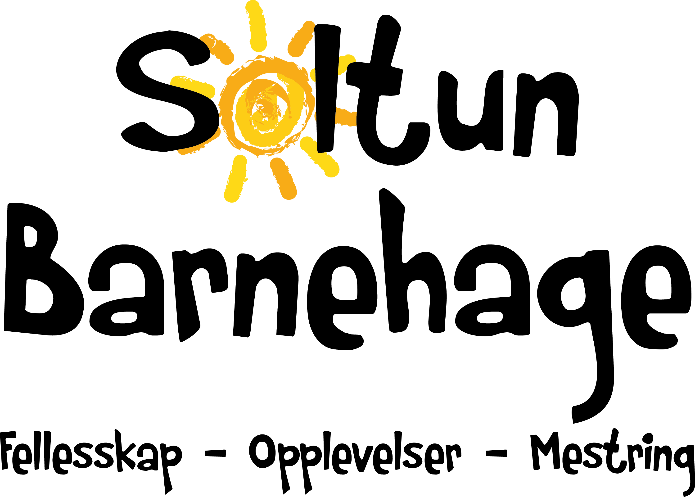 Godkjent av samarbeidsutvalget: 13.09.2021InnholdForord....................................................................................................................................................3Mål for Soltun barnehage......................................................................................................................4Lovgrunnlaget........................................................................................................................................4Definisjon mobbing, hva er mobbing? ................................................................................................. 5Barnas læring- og utviklingsmiljø ..........................................................................................................6Soltun barnehages rutiner for å fremme et trygt og godt leke, omsorgs- og læringsmiljø: .................6Rutiner...................................................................................................................................................7Diverse maler.........................................................................................................................................8Litteraturliste................................................................. 11ForordEndringer i barnehageloven trer i kraft 1. januar 2021. Vi har valgt å kalle det vår «TRIVSELSPLAN» - med fokus på de voksnes ansvar for at barn skal trives i barnehagen og har det bra.Forskning viser at mobbing også skjer blant små barn. Barnehagen må forebygge, ta ansvar og gjennomføre gode tiltak. Varme og tydelige voksne tar ansvar! Planen skal være et verktøy for de voksne i barnehagen til å sikre barna et trygt og godt barnehagemiljø. Vi skal ha et spesielt søkelys på relasjonene mellom barn/barn og barn/voksen og alle ansatte har en plikt til å gripe inn, hvis et barn ikke har det bra. § 42 og 43 i Lov om barnehager, regulerer den nye aktivitetsplikten barnehagen har for å sikre barn et trygt og godt psykososialt barnehagemiljø. Vår trivselsplan skal regulere hvordan styrer håndterer slike saker. Ved kjennskap eller mistanke om at et barn ikke har et trygt barnehagemiljø, skal barnehagen snarest mulig undersøke saken og sette i verk tiltak. Hvis en som arbeider i barnehagen får mistanke eller kjennskap til at en voksen krenker et barn, skal vedkommende straks melde fra til styrer. Styreren skal melde fra til barnehageeieren. Mål for Soltun barnehage:Tilby alle barna et:Godt og trygt leke, - omsorgs og læringsmiljø i et inkluderende fellesskap – på barnas premisser.Vi skal:✓ Sette vårt fokus på barnets trivsel – alle barn skal bli sett, hørt og ivaretatt✓ Ha et godt og tillitsfullt samarbeid med barnas hjem✓ Ha redskap/verktøy for tiltak hvis/når mistrivsel og/eller mobbing er avdekket✓ Gi barna sosiale ferdigheterLovgrunnlagetForskrift om miljørettet helsevern i barnehager og skoler:§ 12 Psykososiale forholdVirksomheten skal fremme trivsel og gode psykososiale forhold. Lov om barnehager:§ 1 Formål:Barnehagen skal i samarbeid og forståelse med hjemmet ivareta barnas behov for omsorg og lek, og fremme læring og danning som grunnlag for allsidig utvikling. Barnehagen skal bygge på grunnleggende verdier i kristen og humanistisk arv og tradisjon, slik som respekt for menneskeverdet og naturen, på åndsfrihet, nestekjærlighet, tilgivelse, likeverd og solidaritet, verdier som kommer til uttrykk i ulike religioner og livssyn og som er forankret i menneskerettighetene.Barna skal få utfolde skaperglede, undring og utforskertrang. De skal lære å ta vare på seg selv, hverandre og naturen. Barna skal utvikle grunnleggende kunnskaper og ferdigheter. De skal ha rett til medvirkning tilpasset alder og forutsetninger.Barnehagen skal møte barna med tillit og respekt, og anerkjenne barndommens egenverdi. Den skal bidra til trivsel og glede i lek og læring, og være et utfordrende og trygt sted for fellesskap og vennskap. Barnehagen skal fremme demokrati og likestilling og motarbeide alle former for diskriminering§ 41 Nulltoleranse og forebyggende arbeidBarnehagen skal ikke godta krenkelser som for eksempel utestenging, mobbing, vold, diskriminering og trakassering. Alle som arbeider i barnehagen, skal gripe inn når et barn i barnehagen utsettes for slike krenkelser.Barnehagen skal forebygge tilfeller hvor barn ikke har et trygt og godt barnehagemiljø ved å arbeide kontinuerlig for å fremme helsen, trivselen, leken og læringen til barna.FNS barnekonvensjon artikkel 12 – medbestemmelse Partene skal garantere et barn som er i stand til å danne seg egne synspunkter, retten til fritt å gi uttrykk for disse synspunkter alle forhold som vedrører barnet, og tillegge barnets synspunkter behørig vekt i samsvar med dets alder og modenhet.For dette formål skal barnets særlig gis anledning til å bli hørt i enhver rettslig og administrativ saksbehandling som angår barnet, enten direkte eller gjennom representant eller et egnet organ, på en måte som er i samsvar med saksbehandlingsreglene i nasjonal rett. Definisjon mobbing, hva er mobbing?Definisjon av mobbing som vi vil legge til grunn:Mobbing kan kort defineres som gjentatt negativ eller ondsinnet atferd fra en eller flere personer, rettet mot en person som har vanskelig for å forsvare seg (Olweus, 1991, 2004).For at en atferd skal kalles mobbing, er det ikke nok at noen opptrer aggressivt:- Atferden må gjentas, og det må være ubalanse i styrkeforholdet mellom partene. - Den eller de som mobber må være den sterkeste parten, eller i hvert fall oppfattes slik.Uavhengig av definisjon: Alle barn har rett til å ha det bra og de voksne skal sørge for at mobbingen/plagingen stopper og har en plikt til å skriftlig redegjøre for hvilke tiltak barnehagen skal iverksette. Hva er krenkelse? Dette er et begrep som kan tolkes vidt. Det kan være både direkte og indirekte handlinger og/eller verbale uttrykk rettet mot barnet. Eksempler på indirekte krenkelser er utestengning, isolering og baksnakking (FUG, 2017).For å bekjempe mobbing/krenkelse skal vi ha en felles forståelse for hva det er. Når personalet oppdager eller blir gjort kjent med at et barn blir krenket skal barnehagen straks gripe inn og lage en plan for å bedre situasjonen. Barnas lærings- og utviklingsmiljøMed læringsmiljø forstås de miljømessige faktorene i barnehagen som har innflytelse på barns sosiale og faglige utvikling.• Det psykososiale læringsmiljøet får konsekvenser for trivsel, helse og yteevne, mellommenneskelig samspill (relasjoner) og trygghet mot trakassering og psykiske skadevirkninger (mobbing)• Barnet utvikler seg gjennom relasjoner til både ansatte, foreldre, venner og omverdenen. • Barnehagen som læringsmiljø er dermed først og fremst et miljø der barnet opplever samhørighet innenfor trygge rammer med empatiske ansatte som evner å planlegge å gjennomføre aktiviteter og samvær tilpasset barnets funksjonsnivå.Dette krever oppmerksomme, vennlige og tilstedeværende ansatte og foreldre. Soltun barnehages rutiner for å fremme et trygt og godt leke, omsorgs- og læringsmiljø:RutinerHer finner du verktøy som vi skal bruke dersom det oppstår situasjoner medmobbing/utestengelse/krenkelser/mistrivsel osv. Er du usikker kontakt barnehagen.Mal aktivitetsplan – sette inn her.REFERATMAL «Møte om barnehagemiljø»(denne skal ligge i barnemappen med kopi til foresatte)Møtedato:_____________________ År:_______________________Deltakere på møtet:__________________________________________________________________Dato for neste oppfølgingsmøte er satt til:____________ år:_________________Sted, dato:_______________________________			           	           _________________________Underskrift ansatt (ped.leder)					           underskrift styrer_____________________________				           __________________________Underskrift foresatte						           underskrift foresatteFORPLIKTENDE TILTAKSPLANBarnets navn:______________________________________Barnehage:________________________ 	Avdeling:_______________________Mal for tiltaksplan:Litteraturliste www.lovdata.nohttps://www.udir.no/laring-og-trivsel/stottemateriell-til-rammeplanen/trivselsveileder/https://www.udir.no/laring-og-trivsel/rammeplan/https://www.udir.no/laring-og-trivsel/mobbing/https://www.fhi.no/fp/oppvekst/fakta-om-mobbing-blant-barn-og-unge/https://www.fug.no/hvordan-forstaa-begrepet-krenkelse-i-kap-9-a.6026614-148207.htmPersonalperspektivet:”møte individets behov for omsorg, trygghet, tilhørighet og anerkjennelse og sikre at barna får ta del i og medvirke i fellesskapet, er viktige verdier som skal gjenspeiles i barnehagen” (Rammeplan, 2017).Foreldreperspektivet:”Barnehagen skal i samarbeid og forståelse med hjemmet ivareta barnas behov for omsorg og lek, og fremmelæring og danning somgrunnlag forallsidig utvikling.”(Rammeplan, 2017).Barneperspektivet:”Barnehagen skal anerkjenne og ivareta barndommens egenverdi. Å bidra til at alle barn som går i barnehage, får en god barndom preget av trivsel, vennskap og lek, er fundamentalt” (Rammeplan,2017).Personalet i barnehagen skal:• Være gode rollemodeller for barn og foreldre.• Jobbe aktivt for å skape gode relasjoner til barn og hjemmetsamt sine kollegaer.• Jobbe aktivt med barnas sosiale ferdigheter..• Være kjent med og kunne brukeobservasjoner, barnehagens planer og verktøy.• Være oppmerksomme, vennlige og tilstedeværende ansatte. • Skape et godt samspill ved hjelp av gode beskjeder, ros og oppmuntring, problemløsning og grensesetting.• Innta en positiv holdning til barnehagen å snakke positivt om barn, foreldre og kollegaer• Være tydelige og trygge fagpersoner.Foreldre skal:• Informere om viktige hendelser i barnets hverdag.• Møte forberedt til foreldrekonferanser.• Følge opp avtaler og være medvirkende i barnas barnehagehverdag.• Være gode rollemodeller.• Delta på fellesarrangement.• Jobbe aktivt for å styrke barnets kompetanse.• Innta en positiv holdning til barnehagen å snakke positivt om andre barn/foreldre.Barna skal:• Oppleve å ha minst en vennskapsrelasjon.• Ha en primærkontakt.• Møte anerkjennende ansatte.• Vise omsorg• Utøve vanlig folkeskikk. Takke, hilse, si ha det m.m.• Øve på sosiale ferdigheter ut fra alder og modning.• Få mulighet til å påvirke sin egen barnehagehverdag.HVA SAKEN GJELDER(Hendelsesforløp, involverte)TILTAKSom skal iverksettesANSVAREvaluering:Evaluering:Evaluering:TiltakAnsvarGjennomføring (sign. og dato)Den som observerer gjentakende erting/mobbing/krenkelse informerer ped.leder/styrer straks. Bli enige om tiltak videre. Barnets/foreldrenes subjektive opplevelse skal vektlegges.Den som observerer.Alle.Undersøkelse (innen 7 dager):Samtale med barnSamtale med hjemmetSamtale med personaletObservasjoner/notaterPedagogisk leder.Styrer.Tiltaksplan for å sikre barnet trygg barnehagehverdag:Hvilke problemer skal løsesHva har barnehagen planlagtNår skal tiltakene gjennomføresHvem som skal gjennomføre tiltakeneNår skal tiltakene evalueresStyrer.Foreldre som den/de som blir mobbet og den /de som mobber blir informert og tatt med på råd (situasjonsavhengig).Pedagogisk leder.Styrer.Evaluering av tiltakene som er iverksatt etter samtaler og observasjon av barna. Løpende evaluering og kontakt med hjemmene.Pedagogisk leder.Styrer.Oppfølgingssamtaler med foreldre/barn gjennomføres innen 14 dager.Pedagogisk leder. Styrer.Hjemmet.Stadig evaluering til saken er løst.Pedagogisk leder,Styrer,Hjemmet.Melding til barnehageeier:Informasjon om iverksatt tiltaksplanStyrer.Tiltaksplan ArbeidsperiodeTiltaksplan ArbeidsperiodeSammenheng:Beskriv kort problemstillingen – utfordringenMålHva vil jeg/avdelingen oppnåTiltak:Hvilke handlinger/aktiviteter skal settes i gang for å nå målet?Evaluering Nådde vi målet? Hvorfor/hvorfor ikke?Nytt målTiltak